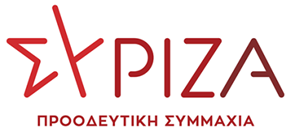 ΤΡΟΠΟΛΟΓΙΑ – ΠΡΟΣΘΗΚΗΣτο σχέδιο νόμου του Υπουργείου Οικονομικών: «Κύρωση της από 28.1.2022 Πράξης Νομοθετικού Περιεχομένου “Επείγουσες φορολογικές, τελωνειακές και συναφείς ρυθμίσεις, επείγουσες διατάξεις για τη διασφάλιση του δικαιώματος αποτελεσματικής δικαστικής προστασίας” (Α΄14)».ΘΕΜΑ :  Έκτακτες μειώσεις Ειδικού Φόρου Κατανάλωσης Ενεργειακών Προϊόντων. Α. Αιτιολογική Έκθεση Με την προτεινόμενη διάταξη του άρθρου 1 της παρούσας προβλέπεται η μείωση των συντελεστών του Ειδικού Φόρου Κατανάλωσης για τις περιπτώσεις β΄, γ΄, στ΄,  ιζ΄ της παραγράφου 1 του άρθρου 73 του ν. 2960/2001,  με βάση τους ελάχιστους συντελεστές της Ε.Ε. Η μείωση αφορά σε βασικά είδη ευρείας κατανάλωσης, όπως το φυσικό αέριο, η βενζίνη και το πετρέλαιο κίνησης και ισχύει για την περίοδο από την ψήφιση του νόμου έως και την 31η Δεκεμβρίου 2022.Με την προτεινόμενη διάταξη του άρθρου 2 της παρούσας προβλέπεται η μείωση των συντελεστών του ΕΦΚ στο κατώτατο επιτρεπόμενο όριο, με βάση τους ελάχιστους συντελεστές της Ε.Ε., για το πετρέλαιο θέρμανσης και το φωτιστικό πετρέλαιο, που χρησιμοποιούνται ως καύσιμα θέρμανσης, κατά την περίοδο από την ψήφιση του νόμου έως και την 31η Δεκεμβρίου 2022.Συγκεκριμένα, για τις ανωτέρω χρονικές περιόδους των αντίστοιχων άρθρων, ο φόρος που αντιστοιχεί στην αμόλυβδη βενζίνη και τη βενζίνη χωρίς μόλυβδο με προσθήκη ειδικών προσθέτων, μειώνεται από τα 700 ευρώ ανά χιλιόλιτρο, στα 359 ευρώ ανά χιλιόλιτρο. Ο φόρος που αντιστοιχεί στο πετρέλαιο κίνησης (DIESEL) μειώνεται από τα 410 ευρώ ανά χιλιόλιτρο, στα 330 ευρώ ανά χιλιόλιτρο. Ο φόρος που αντιστοιχεί στο πετρέλαιο θέρμανσης καθώς και στο φωτιστικό πετρέλαιο (κηροζίνη) θέρμανσης, μειώνεται από τα 410 ευρώ ανά χιλιόλιτρο στα 21 ευρώ ανά χιλιόλιτρο. Παράλληλα, το φυσικό αέριο που χρησιμοποιείται για θέρμανση και αφορά λοιπούς καταναλωτές, μειώνεται από 1,5 ευρώ ανά Gigajoule, σε 0,30 ευρώ ανά  Gigajoule. Οι παραπάνω μειωμένοι συντελεστές κινούνται στα κατώτατα όρια των συντελεστών ΕΦΚ της Ε.Ε. και επιφέρουν την αναγκαία και γενναία φορολογική ελάφρυνση των καταναλωτών. Απώτερος στόχος είναι η αναχαίτιση του κύματος ακρίβειας που επιβαρύνει υπέρμετρα τους καταναλωτές, ενώ προβλέπεται και η αύξηση της κατανάλωσης των εν λόγω προϊόντων, εξαιτίας της γενναίας μείωσης του ΕΦΚ.Β. Προτεινόμενη διάταξη	Άρθρo...Ειδικά για την περίοδο από την ψήφιση του νόμου έως και την 31η Δεκεμβρίου 2022, οι περιπτώσεις β΄, γ΄, στ΄, ιζ΄ της παρ. 1 του άρθρου 73 του ν. 2960/2001, διαμορφώνονται και ισχύουν ως εξής:Ειδικά για την περίοδο από την ψήφιση του νόμου έως και την 31η Δεκεμβρίου 2022, το πρώτο εδάφιο της περίπτωσης α΄ της παρ. 2 του άρθρου 73 του ν. 2960/2001 διαμορφώνεται και ισχύει ως εξής:α) Για την εφαρμογή των περιπτώσεων ζ’ για το πετρέλαιο εσωτερικής καύσης (DIESEL), και ια΄ για το φωτιστικό πετρέλαιο (κηροζίνη) της παρ. 1 του άρθρου 73 του ν. 2960/2001, τα οποία χρησιμοποιούνται ως καύσιμα θέρμανσης για τη χρονική περίοδο από την ψήφιση του νόμου μέχρι και την 31η Δεκεμβρίου 2022, ο συντελεστής του Ειδικού Φόρου Κατανάλωσης (Ε.Φ.Κ.) ορίζεται σε είκοσι ένα (21) ευρώ το χιλιόλιτρο.Αθήνα, 8 Φεβρουαρίου 2022Οι προτείνοντες ΒουλευτέςΤσίπρας ΑλέξηςΓεροβασίλη ΌλγαΑχτσιόγλου ΕυτυχίαΑβραμάκης ΛευτέρηςΑγαθοπούλου ΕιρήνηΑθανασίου ΝάσοςΑλεξιάδης ΤρύφωναςΑμανατίδης ΓιάννηςΑναγνωστοπούλου ΣίαΑποστόλου ΒαγγέληςΑραχωβίτης ΣταύροςΑυγέρη ΔώραΑυλωνίτης Αλέξανδρος – ΧρήστοςΒαγενά ΆνναΒαρδάκης ΣωκράτηςΒαρεμένος ΓιώργοςΒασιλικός ΒασίληςΒερναρδάκης ΧριστόφοροςΒέττα ΚαλλιόπηΒίτσας ΔημήτρηςΒούτσης ΝίκοςΓιαννούλης ΧρήστοςΓκαρά ΝατάσαΓκιόλας ΓιάννηςΔραγασάκης ΙωάννηςΔρίτσας ΘοδωρήςΕλευθεριάδου ΣουλτάναΖαχαριάδης ΚώσταςΖεϊμπέκ Χουσεΐν Ζουράρις ΚωνσταντίνοςΗγουμενίδης ΝίκοςΘραψανιώτης ΜανώληςΚαλαματιανός Διονύσης-ΧαράλαμποςΚασιμάτη ΝίναΚατρούγκαλος Γιώργος Κάτσης ΜάριοςΚαφαντάρη ΧαράΚόκκαλης ΒασίληςΛάππας ΣπυρίδωνΜάλαμα ΚυριακήΜαμουλάκης ΧάρηςΜάρκου ΚώσταςΜεϊκόπουλος ΑλέξανδροςΜιχαηλίδης ΑνδρέαςΜουζάλας ΓιάννηςΜπαλάφας ΓιάννηςΜπάρκας ΚώσταςΜπουρνούς ΓιάννηςΜωραΐτης ΑθανάσιοςΝοτοπούλου ΚατερίναΞανθόπουλος ΘεόφιλοςΞανθός ΑνδρέαςΞενογιαννακοπούλου ΜαριλίζαΠαπαδόπουλος ΣάκηςΠαπαηλιού ΓιώργοςΠαπανάτσιου ΚατερίναΠαππάς ΝίκοςΠέρκα ΠέτηΠολάκης ΠαύλοςΠούλου ΓιώταΡαγκούσης ΓιάννηςΣαντορινιός ΝεκτάριοςΣαρακιώτης ΓιάννηςΣκουρλέτης ΠάνοςΣκουρολιάκος ΠάνοςΣκούφα ΜπέττυΣπίρτζης ΧρήστοςΣυρμαλένιος ΝίκοςΤελιγιορίδου ΟλυμπίαΤζάκρη ΘεοδώραΤζανακόπουλος ΔημήτρηςΤζούφη ΜερόπηΤόλκας ΆγγελοςΤριανταφυλλίδης ΑλέξανδροςΤσακαλώτος ΕυκλείδηςΤσίπρας ΓιώργοςΦάμελλος ΣωκράτηςΦίλης ΝίκοςΦλαμπουράρης ΑλέκοςΦωτίου ΘεανώΧαρίτου ΤάκηςΧαρίτσης ΑλέξηςΧατζηγιαννάκης ΜιλτιάδηςΧρηστίδου ΡαλλίαΨυχογιός ΓεώργιοςΕΙΔΟΣΚΩΔΙΚΟΣ Σ.Ο.ΠΟΣΟ ΦΟΡΟΥ ΣΕ ΕΥΡΩΜΟΝΑΔΑ ΕΠΙΒΟΛΗΣ β) Βενζίνη χωρίς μόλυβδο - με αριθμό οκτανίων (RON) μικρότερο του 95 - με αριθμό οκτανίων (RON) ίσο ή  μεγαλύτερο του 95, αλλά                                                                         μικρότερο του 98 - με αριθμό οκτανίων (RON) ίσο ή μεγαλύτερο του 982710 12 412710 12 452710 12 493591.000 λίτραγ) Βενζίνη χωρίς μόλυβδο με την προσθήκη ειδικών προσθέτων, που προορίζεται να χρησιμοποιηθεί προσφέρεται προς πώληση ή και χρησιμοποιείται ως ισοδύναμο καύσιμο αντί της μολυβδούχου βενζίνης των κωδικών της Σ.Ο. 2710 12 51 και 2710 12 592710 12 41 2710 12 45 και 2710 12 493591.000 λίτραστ) Πετρέλαιο εσωτερικής καύσης (DIESEL) που χρησιμοποιείται ως καύσιμο κινητήρων                                                           2710 19 43 έως 2710 19 48 και 2710 20 11 έως2710 20 193301.000 λίτραιζ) Φυσικό αέριο που χρησιμοποιείται ως καύσιμο θέρμανσης - για οικιακή χρήση                                                                        - για χρήση από τους λοιπούς καταναλωτές                                                              27111100 και 271121000,300,30Gigajoule μεικτή θερμογόνος δύναμη